1  февраля   2020 года  в  Доме  культуры   села  Спасское  работники культуры  и  библиотекарь, в рамках  мероприятий  посвященных 75-летию   Победы советских войск  в  Великой Отечественной войне (1941-1945г)  с молодёжью была  проведена акция «Подвиг героев в сердцах поколений». Все дальше в прошлое уходят от нас годы войны. Одни поколения сменяются другими. Но память о тех, кто не вернулся с полей войны, кто кровью и потом защищал свою любимую Родину, кто, не жалея сил, трудился в тылу, живет в наших сердцах. На мероприятии  присутствовало 16 человек.   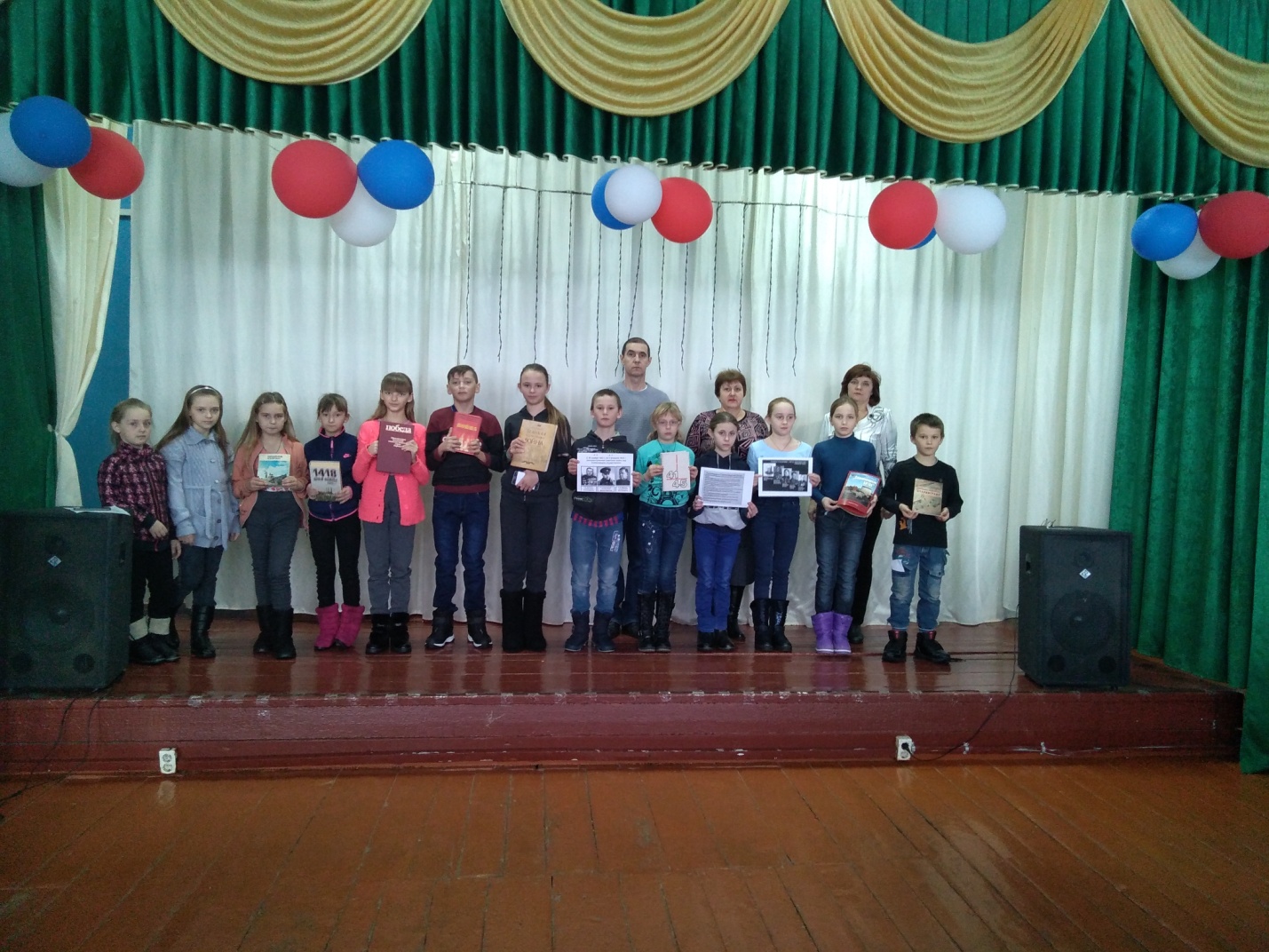 